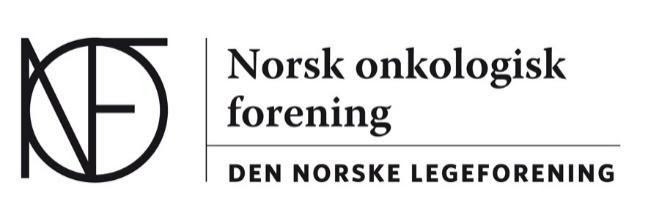 Tilstede:								Lørenskog, 30.05.2020Daniel Heinrich/AhusAstrid Dalhaug/Nordlandssykehuset Bodø                Dalia Dietzel/Sykehuset Telemark HF               			Åslaug Helland/OUS-DNRReferat styremøte NOF, 29.05.20 kl 11-1235/20Referat styremøte 20.04.20 – Godkjent uten kommentarerHøringerNOU 2020: 3 Ny lov om universiteter og høyskolerReferat: Ikke aktuelt å svare Håndtering av helseforskningsdata- pseudonyme data i klinisk forskningReferat: Ikke aktuelt å svareHøring-Norsk helsenett SF strategi 2026Referat: Ikke aktuelt å svareInnspill til målarkitektur for nasjonal datadeling i helse og omsorgssektorenReferat: Ikke aktuelt å svareGjennomføring av LIS 1 som følge av covid-19: forslag om endring i spesialistforskriftenReferat: Ikke aktuelt å svare37/20Web ansvarlig. Nye kandiater?Referat: Dessverre fremdeles ingen nye kandidater, sendes ut oppfordring som felles mail 38/20Fuxx Referat: LiS som er involvert i organisering av OnkoLiS har fungert som FUXX i Onkologi. Foreløpig uklart om det medfører flere oppgaver. Spørre legeforeningen sentralt. Mulige Web Ansvarlig kandidater?39/20Onkologisk forum. Avlyse pga COVID-19 pandemi?Referat: Trolig blir fellessesjoner avlyst. Faggruppemøtene skal finne sted. Enda ikke sikkert om de blir som fysisk møte eller virtuelt. 40/20Norsk Stråleterapimøte. Avlyse pga COVID-19 pandemi?Foreløpig planlegges gjennomføring som planlagt. Med dagens smitteverntiltak/ -føringer skal det være mulig å gjennomføre møte med det antallet deltakere som har vært vanlig de siste årene41/20Forslag til fagfeller for Tidsskriftet – preliminær liste er vedlagt innkallingenReferat: Venter på tilbakemelding fra Bergen og Trondheim, listen oppdateres deretter og sendes til Tidsskriftet (Daniel) 42/20Støtteerklæring for svensk søknad til å arrangere EANO årsmøte i 2023 eller 2025 – Hva skal stå i den? Nevro-onkologi i Norge, finnes det en faggruppe?Referat: Støtteerklæring er skrevet og sendt. Nevro-onkologisk faggruppe ledes av Petter Brandal43/20Mail til avdelingsledere i forbindelse med Post-ASCOOppdatert liste og e-postadresse-liste over avdelingsledere?Referat: Mail sendes av Daniel. Liste over avdelingsledere oppdatert etter beste evne og skjønn44/20EventueltReferat: RHFene/ Beslutningsforum har gitt det interregionale fagdirektør møte fullmakten til avgjøre saker i systemet Nye Metoder som ikke har tilstrekkelig grunnlag for en metodevurdering. Vi har forespurt en klargjøring av hvilket formål denne fullmakten har og fått tilbakemelding at den er for å «rydde opp» i gamle saker som har ligget mange år i systemet. Det virker ikke som om fullmakten skal brukes for midlertidig godkjenning i påvente av mere data.